22. Oblikovanje glazbenog djelaPročitaj: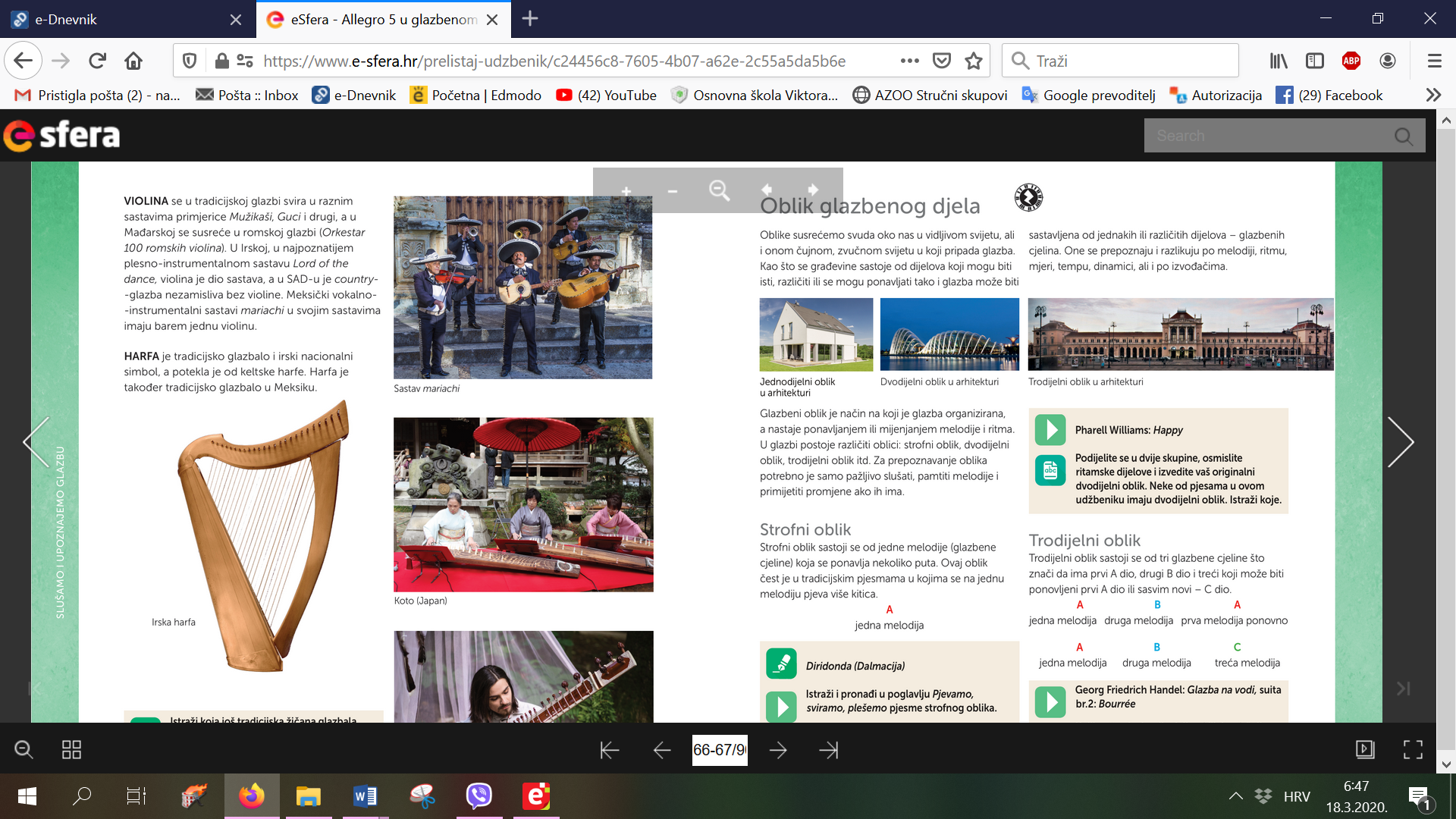 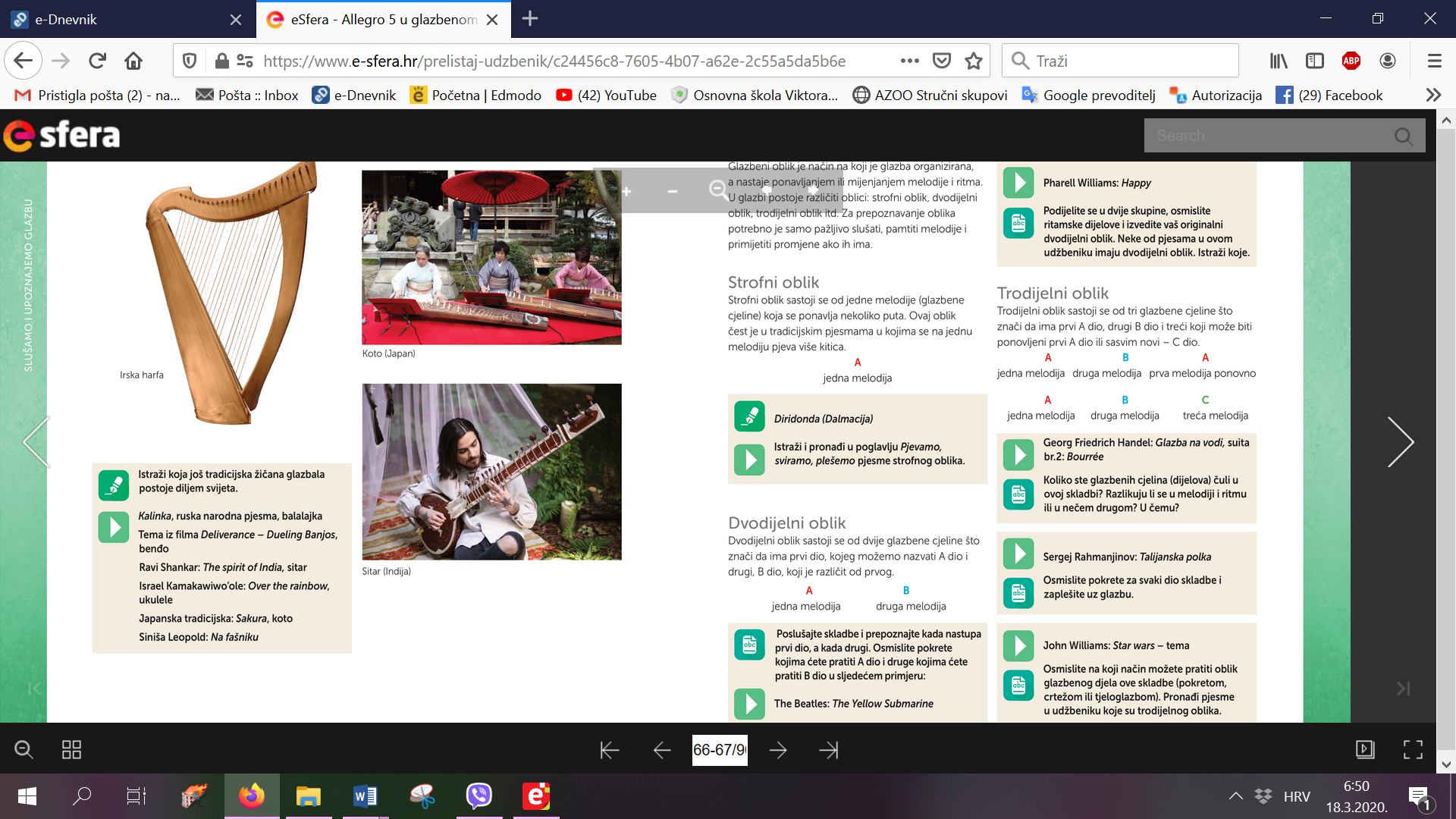 Poslušaj primjer i pokušaj odrediti A i B dio. Na crte upiši minutažu kad se pojavljuje koji dio(npr. A dio: 4:05, B dio: 4:56). U skladbi se nekoliko puta mogu izmjenjivati A i B dio no i dalje za takvu skladbu kažemo da je dvodijelnog oblika.The Beatlesi: Yellow Submarinehttps://www.youtube.com/watch?v=m2uTFF_3MaAA dio: ___________B dio: ___________A dio: ___________B dio: ___________A dio: ___________B dio: ___________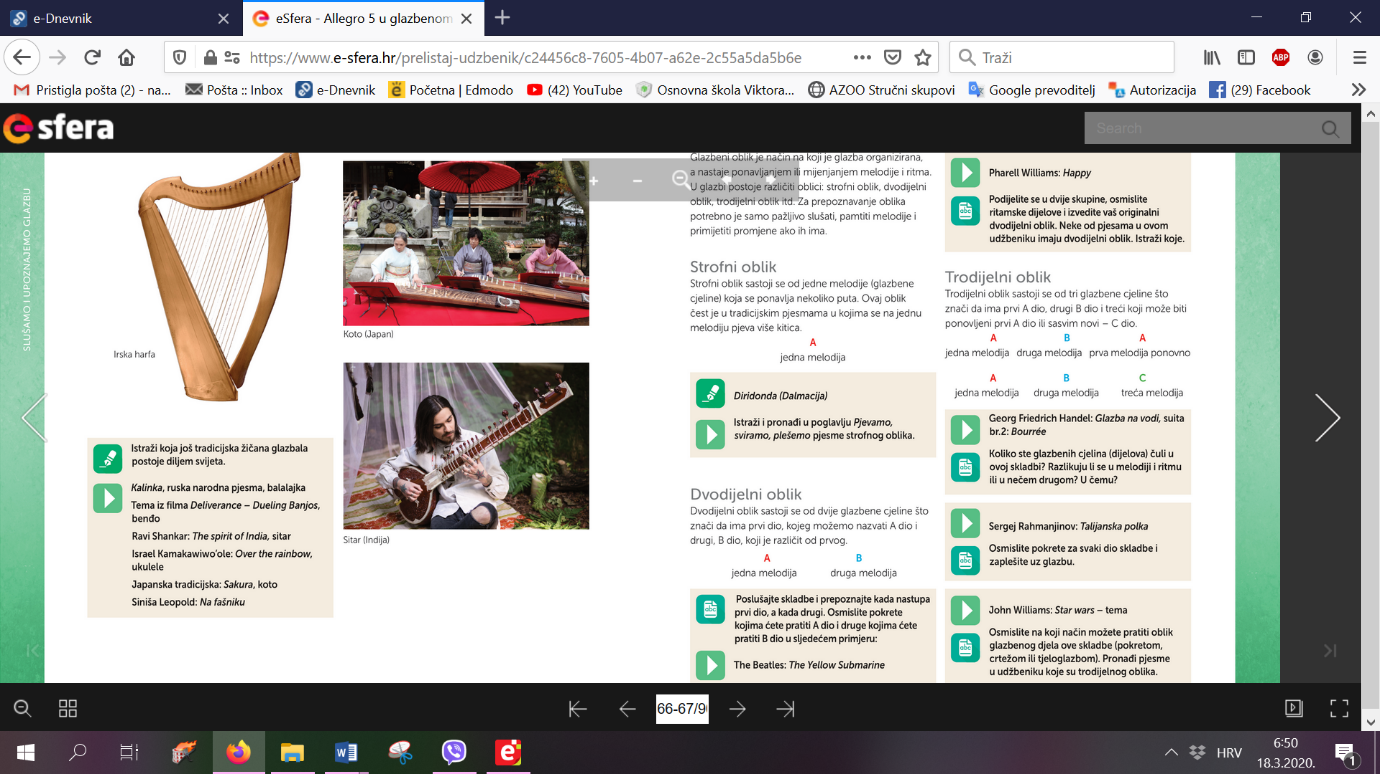 Poslušaj primjer i pokušaj odrediti A, B i ponovo A  dio. Na crte upiši minutažu kad se pojavljuje koji dio.J. Runjanin: Lijepa naša domovinohttps://www.youtube.com/watch?v=2FBxB6VPrCo		A dio                  B dio                 A dio                      _________          _________      ___________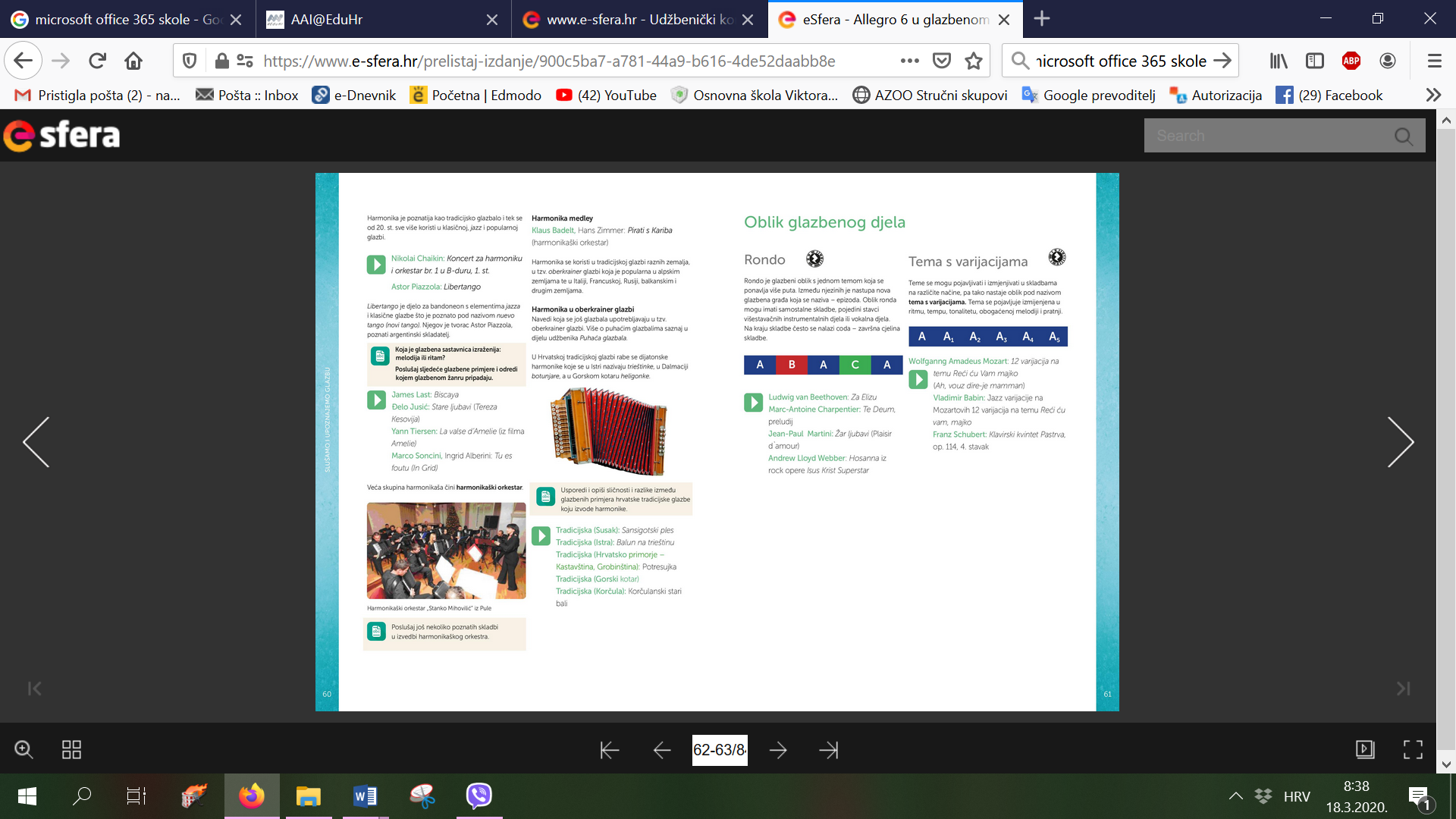 3.Poslušaj primjer i pokušaj odrediti A,  B dio ponovo A  dio pa novi C dio i opet A dio.Na crte upiši minutažu kad se pojavljuje koji dio.Ludwig van Beethoven: Za Elizuhttps://www.youtube.com/watch?v=k_UOuSklNL4	A               B              A                C              A      ________  _______  _______  _______  ________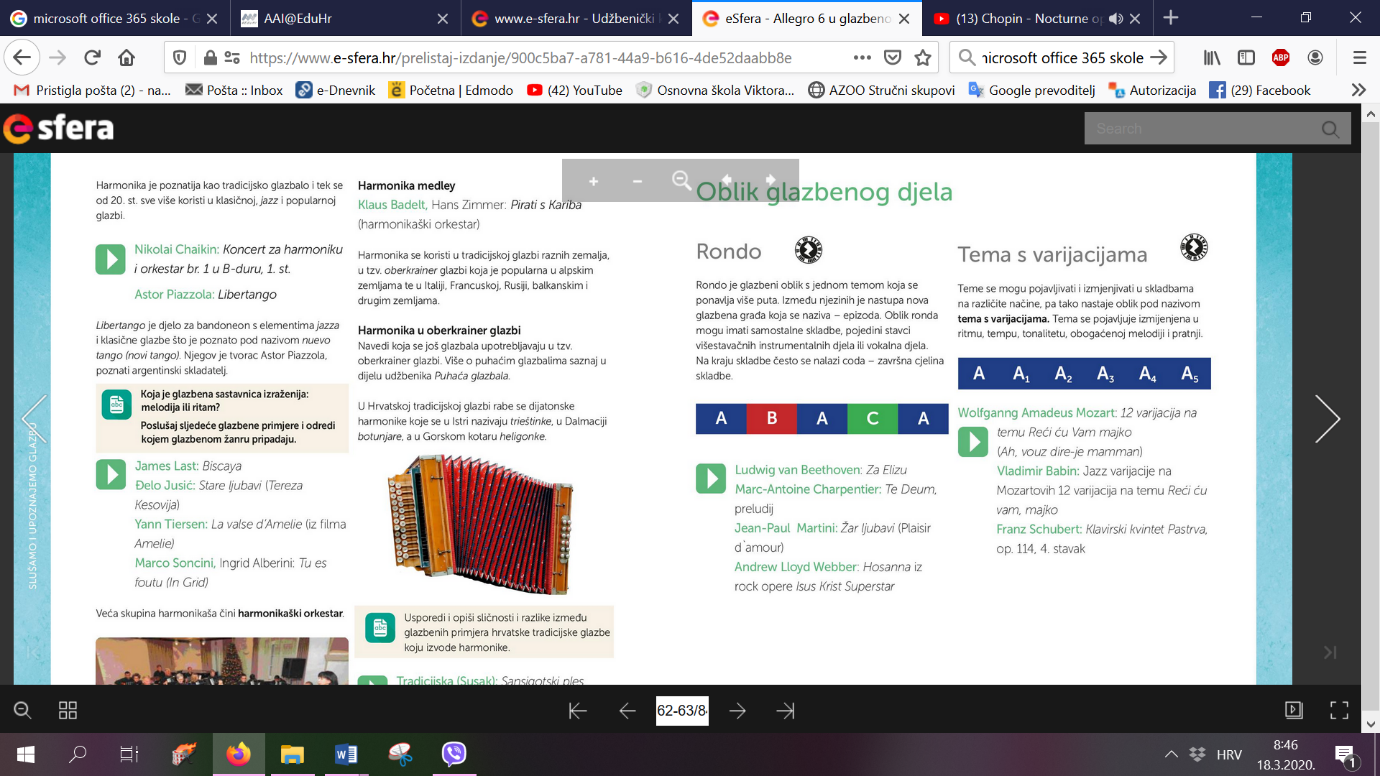 Poslušaj primjer i pokušaj odrediti  temu kada počinju prve 4 varijacije (zapiši minutažu).Wolfgang Amadeus Mozart: 12 varijacija na temu Reći ću vam, majko  (nastale prema dječoj francuskoj tradicijskoj pjesmi Blistaj, blistaj zvijezdo mala što je glavna tema A).https://www.youtube.com/watch?v=G0mnPCi5lS8A             A1              A2              A3            A4    _______    ________   _______   ________  ________Poslušaj i JAZZ varijacije riječkog pijanista VLADIMIRA BABINA:https://www.youtube.com/watch?v=K5-mm2It_JUNapiši koje ti se varijacije više sviđaju i kratko obrazloži odgovor.Ponovi:Koje si glazbene oblike na ovom satu upoznao/la (uz oznaku napiši naziv oblika):A A1 A2 A3 A4 A5 __________________________A B A C A   ________________________________A B A ____________________________________A B ______________________________________